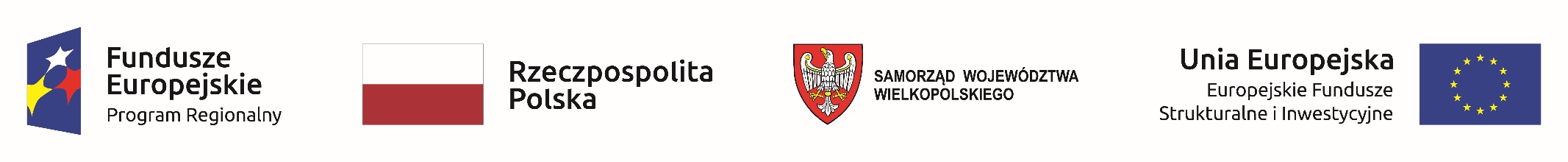 AG/ZP-17/2023															Załącznik nr 3D do SWZSZCZEGÓŁOWY OPIS PRZEDMIOTU ZAMÓWIENIA – ZESTAWIENIE WYMAGANYCH PARAMETRÓW TECHNICZNYCHPAKIET 4  WANNA DO KĄPIELI KOŃCZYN DOLNYCH ZE STEROWANIEM ELEKTRONICZNYM – 1 SZT.   Producent:  Oferowany model/typ:Rok produkcji (wymagany fabrycznie nowy):* wypełnia Wykonawca UWAGA!!!Brak wpisu w polach parametr oferowany lub nie spełnienie zapisów poszczególnych warunków parametrów wymaganych spowoduje odrzucenie oferty Wykonawcy.Oświadczamy, że oferowane urządzenie/sprzęt/wyposażenie jest kompletne i będzie po zainstalowaniu gotowe do pracy bez żadnych dodatkowych zakupów..................................................................................                     miejscowość i data                                                                                                                                                                                                          ............................................................................... 													             podpis i pieczątka osoby uprawnionej Dokument elektroniczny, podpisany kwalifikowanym podpisem elektronicznym lp.Parametry techniczne  –  warunki graniczneParametr wymaganyParametr oferowany  I.WANNA DO KĄPIELI KOŃCZYN DOLNYCH ZE STEROWANIEM ELEKTRONICZNYMWanna wykonana jest z tworzywa sztucznego typu GFK wzmacnianego włóknem szklanym	TakWanna obsługująca stopy i podudziaTak Wyposażenie:Tak – opisać Wymiary (DxSxW): 117cmx62cmx81cm (+/- 5cm)TakPojemność ekonomiczna 40 litrów (+/-5%)Tak